ПРАВИЛАповедения на водеНачинать купание следует при температуре воды не ниже 18 градусов и при ясной безветренной погоде при температуре воздуха 25 и более градусов.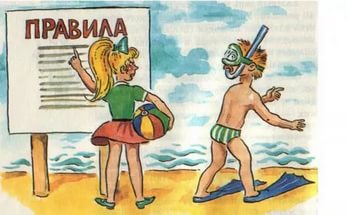 Не рекомендуется купаться ранее, чем через 1,5 часа после еды.Входите в воду осторожно, когда она дойдет до пояса, остановитесь и быстро окунитесь с головой, а потом уже плывите.Не следует в ходить в воду  уставшим, разгоряченным или вспотевшим.Если вы плохо плаваете, не доверяйте надувным матрасам и кругам.Паника – частая причина трагедий на воде.НИКОГДА НЕ ПОДДАВАЙТЕСЬ ПАНИКЕ !!!НЕОБХОДИМО ПОМНИТЬ!- купаться можно только в разрешенных местах;- нельзя нырять в незнакомых местах – на дне могут оказаться притопленные бревна, камни, коряги и др.;- не отплывайте далеко от берега на надувных плавсредствах – они могут оказаться неисправными, а это очень опасно даже для людей, умеющих хорошо плавать;- нельзя цепляться за лодки, залезать на знаки навигационного оборудования: бакены, буйки и т.д.;- нельзя подплывать к проходящим судам, заплывать за буйки, ограничивающие зоны заплыва и выплывать на фарватер;- нельзя купаться в штормовую погоду или местах сильного прибоя;- если вы оказались в воде на сильном течении, не пытайтесь плыть навстречу течению. В этом случае нужно плыть по течению, но так, чтобы постепенно приближаться к берегу;- если вы попали в водоворот, наберите побольше воздуха, нырните и постарайтесь резко свернуть в сторону от  него;- не следует купаться при недомогании, повышенной температуре, острых инфекционных заболеваниях;- если у Вас свело судорогой мышцы, ложитесь на спину и плывите к берегу, постарайтесь при этом растереть сведенные мышцы. Не стесняйтесь позвать на помощь;- нельзя подавать крики ложной тревоги.ПРАВИЛА ПОВЕДЕНИЯ ДЕТЕЙ НА ВОДЕ!- когда купаешься, поблизости от тебя должны быть взрослые. Без сопровождения взрослых находится вблизи водоема и, тем более, купаться категорически запрещено!- нельзя играть в тех местах, где можно упасть в воду;- не заходи на глубокое место, если не умеешь плавать или плаваешь плохо и неуверенно;- не ныряй в незнакомых местах;- не ныряй с мостов, обрывов и других возвышений;- не заплывай за буйки;- нельзя выплывать на судовой ход и приближаться к судну;- не устраивай в воде игр, связанных с захватами;- нельзя плавать на надувных матрасах или камерах если плохо плаваешь;- не пытайся плавать на бревнах, досках, самодельных плотах;- около некоторых водоемов можно увидеть щиты с надписью: «КУПАТЬСЯ ЗАПРЕЩЕНО!». Никогда не нарушай это правило;- не играй рядом с каналами. Не гуляй вдоль берегов или краев каналов – там может быть очень скользко;- не прыгай в каналы, чтобы спасти животных, забрать оттуда игрушки или другие предметы;     - в экстремальной ситуации зови на помощь взрослых или звони с мобильного телефона по номеру «112»ПОМНИТЕ!!!
   НАРУШЕНИЕ ПРАВИЛ БЕЗОПАСНОГО ПОВЕДЕНИЯ  НА ВОДЕ – ГЛАВНАЯ ПРИЧИНА ГИБЕЛИ ЛЮДЕЙ НА ВОДЕ!!!